Assessment Guidance Risk AssessmentRisk AssessmentRisk AssessmentRisk AssessmentRisk AssessmentRisk Assessment for the activity ofRace training/ competitionRace training/ competitionDate31/08/2020Unit/Faculty/DirectorateSUSSCAssessorLine Manager/SupervisorTom ClarkeSigned offPART A PART A PART A PART A PART A PART A PART A PART A PART A PART A PART A (1) Risk identification(1) Risk identification(1) Risk identification(2) Risk assessment(2) Risk assessment(2) Risk assessment(2) Risk assessment(3) Risk management(3) Risk management(3) Risk management(3) Risk managementHazardPotential ConsequencesWho might be harmed(user; those nearby; those in the vicinity; members of the public)InherentInherentInherentResidualResidualResidualFurther controls (use the risk hierarchy)HazardPotential ConsequencesWho might be harmed(user; those nearby; those in the vicinity; members of the public)LikelihoodImpactScoreControl measures (use the risk hierarchy)LikelihoodImpactScoreFurther controls (use the risk hierarchy)Crashing/ falling over during training or a race. Injury to limbs when hitting the floor or by hitting the crash matt at the bottom of the slopeUser and those nearby 437Provide clear instructions of the dangers involved and ensure users have safety equipment such as helmets, shingurads and poleguards. Only letting users progress once seen fit to have control and technique.255Ensure safety equipment is provided and maintained well. Make sure that a first aid kit it on site at all times.Lifts Can come off of the lift causing injury and or damage to machinery User and those nearby.235Show users how to use the lifts correctly and how to act when you’re on one. Don’t allow beginners to use lifts when they are unsure of how to use it.123Ensure the lifts are supervised by a member of team.Ski edges Can cut as they’re sharpUser 213Show users how to hold the ski’s properly and warn them of the risk. Gloves can be used to protect hands.112Make sure a first aid kit is on site.Inappropriate equipment/ Not set up correctly.Skis can come off/ stay on and loose boots can cause the user to fall over. User235Make sure that the setting up and the fitting of equipment is done by a qualified staff member.112Check equipment before use.Falls by tired participantInjury User and those nearby336Ensure that users are checked up on, especially near the end of the session. Make sure they’re hydrated and take breaks.235Ensure that there is a first aid kit on site at all times.Hitting knuckles/ chin on gate polesInjuryUser325Use pole and chin guards especially if the user is an advanced skier112Ensure there is a first aid kit on site.Hot waxing ironsBurnsUser/ those nearby123Show the user how to use the iron correctly and ensure its turned off when not in use.123Ensure first aid kit is on site.PART B – Action PlanPART B – Action PlanPART B – Action PlanPART B – Action PlanPART B – Action PlanPART B – Action PlanPART B – Action PlanRisk Assessment Action PlanRisk Assessment Action PlanRisk Assessment Action PlanRisk Assessment Action PlanRisk Assessment Action PlanRisk Assessment Action PlanRisk Assessment Action PlanPart no.Action to be taken, incl. CostBy whomTarget dateReview dateOutcome at review dateOutcome at review date1Investment in safety equipment such as shin guards and pole guards Treasurer and Race Captain20/11/2020/11/20Current equipment being used is suitable to protect the users for the rest of the university year.Current equipment being used is suitable to protect the users for the rest of the university year.Responsible manager’s signature:Responsible manager’s signature:Responsible manager’s signature:Responsible manager’s signature:Responsible manager’s signature:Responsible manager’s signature:Responsible manager’s signature:Print name: Tom Ainscow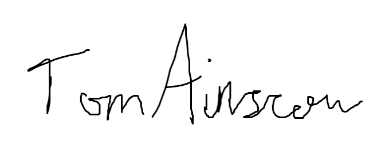 Print name: Tom AinscowPrint name: Tom AinscowDate:31/08/20Print name: Tom Clarke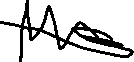 Print name: Tom ClarkeDate:31/08/20EliminateRemove the hazard wherever possible which negates the need for further controlsIf this is not possible then explain whySubstituteReplace the hazard with one less hazardousIf not possible then explain whyPhysical controlsExamples: enclosure, fume cupboard, glove boxLikely to still require admin controls as wellAdmin controlsExamples: training, supervision, signagePersonal protectionExamples: respirators, safety specs, glovesLast resort as it only protects the individualLIKELIHOOD5510152025LIKELIHOOD448121620LIKELIHOOD33691215LIKELIHOOD2246810LIKELIHOOD11234512345IMPACTIMPACTIMPACTIMPACTIMPACTImpactImpactHealth & Safety1Trivial - insignificantVery minor injuries e.g. slight bruising2MinorInjuries or illness e.g. small cut or abrasion which require basic first aid treatment even in self-administered.  3ModerateInjuries or illness e.g. strain or sprain requiring first aid or medical support.  4Major Injuries or illness e.g. broken bone requiring medical support >24 hours and time off work >4 weeks.5Severe – extremely significantFatality or multiple serious injuries or illness requiring hospital admission or significant time off work.  LikelihoodLikelihood1Rare e.g. 1 in 100,000 chance or higher2Unlikely e.g. 1 in 10,000 chance or higher3Possible e.g. 1 in 1,000 chance or higher4Likely e.g. 1 in 100 chance or higher5Very Likely e.g. 1 in 10 chance or higher